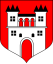 OŚWIADCZENIEJako rodzic/opiekun prawny zawodnika …………………………………………........... 
zamieszkałego ……………………………..................................…………………........uczestniczącego w X Nocnym Turnieju  Piłki Nożnej o Puchar Burmistrza Gminy
i Miasta Chęciny w dniu 18 sierpnia 2018 roku na Kompleksie Boisk Sportowych ,,Orlik”
w Chęcinach oświadczam, że znane są mi warunki uczestnictwa oraz zasady jego rozgrywania. Po zapoznaniu się z nimi wyrażam zgodę na uczestnictwo mojego dziecka/podopiecznego, który nie ma przeciwwskazań zdrowotnych  i jest zdolne do uczestnictwa w tego typu imprezie.										           ...............................……………..           	                     data i podpis rodzica/opiekunaWyrażam zgodę na przetwarzanie danych osobowych mojego dziecka……………………………………….………. zgodnie z art. 6 ust. 1 pkt a  rozporządzenia Parlamentu Europejskiego i Rady (UE) 2016/679 z 27 kwietnia 2016 r. w sprawie ochrony osób fizycznych w związku z przetwarzaniem danych osobowych i w sprawie swobodnego przepływu takich danych oraz uchylenia dyrektywy 95/46/WE (RODO), w celach niezbędnych do przeprowadzenia rozgrywek X Nocnego Turnieju  Piłki Nożnej o Puchar Burmistrza Gminy
i Miasta Chęciny				□ TAK, wyrażam zgodę                                □ NIE								   												……..…..…………………………………..								     data i podpis rodzica/opiekuna	Wyrażam zgodę na fotografowanie oraz rejestrowanie na dysku i dowolnych nośnikach wizerunku mojego dziecka, dla  celów publikacji, promocji i popularyzacji idei rozgrywek w mediach oraz materiałach, które Organizator rozgrywek uzna za odpowiednie. 			□ TAK, wyrażam zgodę                                □ NIE									 																			             			………………..…………………………………...								data i podpis rodzica/opiekunaRealizując obowiązek informacyjny, określony w  art. 13 ust. 1 i ust. 2 RODO informujemy, że: 1. Administratorem Twoich danych osobowych jest Gmina Chęciny z siedzibą w Chęcinach Pl. 2 Czerwca 4, kod pocztowy: 26-060, adres e-mail:  gmina@checiny.pl, tel.  41 31 51 006.2. W sprawach związanych z ochroną swoich danych osobowych można kontaktować się z Administratorem Bezpieczeństwa Informacji, przyszłym Inspektorem Ochrony Danych pod adresem e-mail: iodo@checiny.pl, tel. 41 31 53 117. 3. Twoje dane osobowe przetwarzane będą w celach niezbędnych do przeprowadzenia rozgrywek Wakacyjnego Turnieju Plażowej Piłki Siatkowej o Puchar Burmistrza Gminy i Miasta Chęciny 2018, na podstawie Twojej zgody uzyskanej zgodnie z art. 6 ust. 1 pkt a RODO.4. Dane osobowe będą przetwarzane do czasu, aż zgłosisz sprzeciw względem ich przetwarzania lub ustalimy, że się zdezaktualizowały, jednak nie krócej niż zgodnie z kategorią archiwalną. 5. Informujemy o prawie żądania od administratora dostępu do treści swoich danych osobowych, do ich sprostowania, usunięcia, jak również prawie do ograniczenia ich przetwarzania,  prawie do przenoszenia danych, do wniesienia sprzeciwu wobec przetwarzania danych osobowych.6. Informujemy o prawie wniesienia skargi do organu nadzorczego, którym w Polsce jest Prezes Urzędu Ochrony Danych Osobowych, adres siedziby: ul. Stawki 2, 00-193 Warszawa, gdy uznasz, że przetwarzanie Twoich danych osobowych narusza przepisy rozporządzenia wskazanego na wstępie.	
7. Informujemy o prawie do cofnięcia zgody na przetwarzanie danych osobowych w dowolnym momencie bez wpływu na zgodność z prawem przetwarzania, którego dokonano na podstawie zgody przed jej wycofaniem.8. Podanie  danych osobowych jest dobrowolne, ale jest to warunkiem wzięcia udziału
w rozgrywkach, brak zgody dyskwalifikuje zawodnika.  	
9. Informujemy, iż dane osobowe nie będą przekazywane do państwa trzeciego, organizacji międzynarodowych ani innych odbiorców danych oraz że nie będą przetwarzane w sposób zautomatyzowany i nie będą profilowane. 